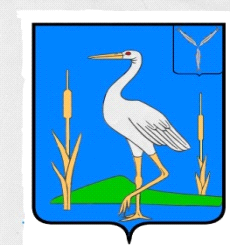 АДМИНИСТРАЦИЯБОЛЬШЕКАРАЙСКОГО МУНИЦИПАЛЬНОГО ОБРАЗОВАНИЯ РОМАНОВСКОГО МУНИЦИПАЛЬНОГО РАЙОНА  САРАТОВСКОЙ  ОБЛАСТИПОСТАНОВЛЕНИЕ   №43от 30.11.2023г                                                                                                    с. Большой КарайО внесении изменений в постановление №54 от 13.12.2022г. «Об утверждении муниципальной программы«Содержание, проектирование и ремонт автомобильных дорогв муниципальном образовании»На основании Устава Большекарайского муниципального образования Романовского муниципального района Саратовской области администрация Большекарайского муниципального образования Романовского муниципального районаПОСТАНОВЛЯЕТ:Внести следующие изменения в постановление №54  от 13.12.2022г. «Об утверждении муниципальной программы «Содержание, проектирование и  ремонт автомобильных дорог в муниципальном образовании»: пункт 4 « комплекс мероприятий по улучшению условий движения транспорта и пешеходов и состояния дорожного хозяйства»  изложить в новой  редакции.       2.  Обнародовать данное постановление в установленном порядке. 3.  Контроль за исполнением настоящего постановления оставляю за собой.Глава Большекарайскогомуниципального образования                                                    Н.В.Соловьева4. КОМПЛЕКС МЕРОПРИЯТИЙ ПО УЛУЧШЕНИЮ УСЛОВИЙ ДВИЖЕНИЯ ТРАНСПОРТА И ПЕШЕХОДОВ И СОСТОЯНИЯ ДОРОЖНОГО ХОЗЯЙСТВА